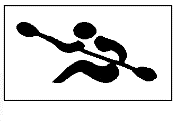 選手変更届上記のとおり訂正をお願いします競技委員会委員長　様　　　　　　　　　　　　　　　　　 　　 年 　　 月 　　 日　　　時　　　分提出　　　　　　　　　　　　　　　　　チーム名　　　　　　　　　　　　　　　　　　　　　　　　　　　　　　　　　　　　監督氏名　　　　　　　　　　　　　　　　　　　プログラムページレース番　号レーン番　号種　目種　別変　更　前(ゼッケンNo.)変　更　後(ゼッケンNo.)競技委員会委員長　　　審判部長